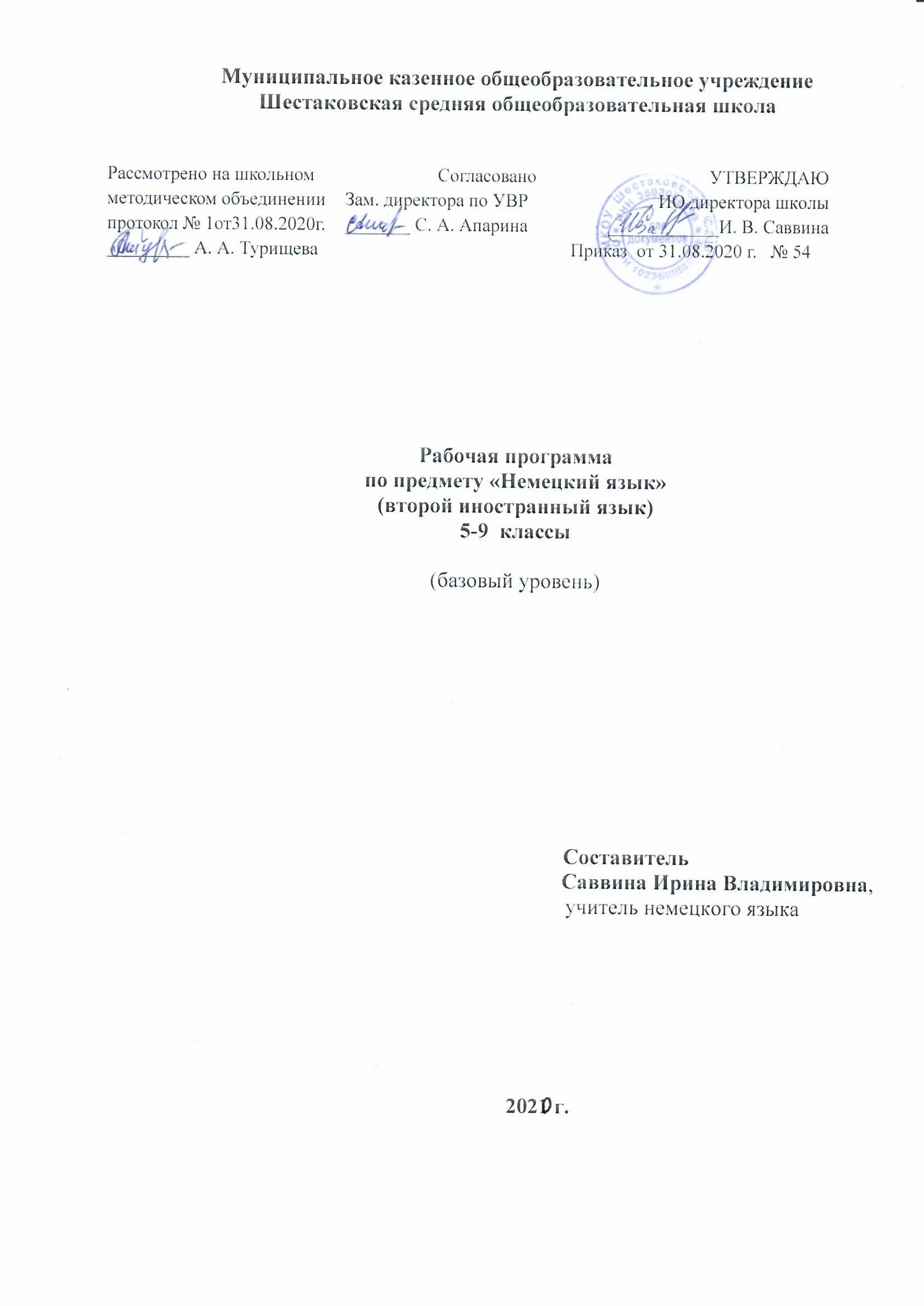 ОГЛАВЛЕНИЕ                                                                                                                                 Стр.Пояснительная записка…………………………………………………...2 - 8Планируемые результаты………………………………………………...8 – 11Содержание учебного предмета………………………………………….12 - 29 Учебно-тематический план………………………………………………30 - 55Список литературы……………………………………………………….59ПОЯСНИТЕЛЬНАЯ ЗАПИСКАКоличество  недельных часов:     1 час в неделюКоличество часов в год:     5 кл. – 35,    6 кл.-  35, 7 кл. – 35,  8 кл. – 35, 9 кл. - 35 Уровень рабочей программы     базовыйКлассификация рабочей программы     типоваяРабочая программа по второму иностранному языку (немецкий) для 5-9 классов составлена	на	основе	 федерального	государственного образовательного стандарта основного общего образования, основной образовательной программы основного общего образования МКОУ Шестаковская СОШ, примерной программы основного общего образования по немецкому языку с учетом авторской и рабочей программы по немецкому языку: Аверин М.М. Немецкий язык. Рабочие программы. Предметная линия учебников «Горизонты» 5-9 классы / пособие для учителей общеобразовательных учреждений / М.М. Аверин, Ф. Джин, Л. Рорман, М. Збранкова - М.: Просвещение, 2021. - 104с. - ISBN 978-5-09-077372-0.Рабочая программа ориентирована на использование линий учебников по немецкому языку как второму иностранному языку учебно-методического комплекта «Горизонты»• Немецкий язык. 5 класс: учебник для общеобразовательных учреждений/ Н 50 (Аверин М.М., Джин Ф., Рорман Л., Збранкова).• Немецкий язык. 6 класс: учебник для общеобразовательных учреждений/М.М. Аверин, Ф.Джин, Л. Рорман.• Немецкий язык. 7 класс: учебник для общеобразовательных учреждений/М.М. Аверин, Ф.Джин, Л. Рорман.• Немецкий язык. 8 класс: учебник для общеобразовательных учреждений/М.М. Аверин, Ф.Джин, Л. Рорман.• Немецкий язык. 9 класс: учебник для общеобразовательных учреждений/М.М. Аверин, Ф.Джин, Л. Рорман.Срок реализации программы - 5 лет.Нормативные правовые документы, на основании которых разработана рабочая программа:Федеральный закон от 29 декабря 2012 года № 273 «Об образовании в Российской Федерации».Федеральный государственный образовательный стандарт начального общего образования, утвержденный приказом Министерства образования и науки Российской Федерации от 06.10.2009 № 373.Федеральный государственный образовательный стандарт основного общего образования, утвержденный приказом Министерства образования и науки Российской Федерации от 17.12.2010 № 1897.Приказ Министерства образования Российской Федерации от 05.03.2004 № 1089 «Об утверждении федерального компонента государственных образовательных стандартов начального общего, основного общего и среднего (полного) общего образования».Приказ Министерства образования Российской Федерации от 09.03.2004 № 1312 «Об утверждении федерального базисного учебного плана и примерных учебных планов для образовательных учреждений Российской Федерации, реализующих программы общего образования».Приказ Департамента образования, науки и молодежной политики Воронежской области № 760 от 27.07.2012 «Об утверждении регионального базисного учебного плана и примерных учебных планов для образовательных учреждений Воронежской области, реализующих государственные образовательные стандарты начального общего, основного общего и среднего (полного) общего образования».Приказ департамента образования, науки и молодежной политики Воронежской области от 30.08.2013 № 840 «О внесении изменения в приказ департамента образования, науки и молодежной политики Воронежской области от 27.07.2012 № 760».Постановление Главного государственного санитарного врача Российской Федерации № 189 от 29.12.2010 «Об утверждении СанПин 2.4.2.2821-10 «Санитарно-эпидемологические требования к условиям и организации обучения в общеобразовательных учреждениях» (зарегистрировано в Минюсте России 03.03.2011, регистрационный номер  19993)».Локальные акты, регламентирующие указанное направление деятельности. Устав МКОУ Шестаковская СОШ. Примерная программа основного общего образования по немецкому языку.Образовательная программа ФГОС ООО  МКОУ Шестаковская СОШ.Годовой календарный график МКОУ Шестаковская СОШ.Учебный план МКОУ Шестаковская СОШ.Планируемые результаты освоения учебного предмета «Второй иностранный язык (немецкий)»В данной программе требования к уровню подготовки обучающихся в коммуникативной сфере представлены двумя блоками, выделяемыми на следующих основаниях:I блок «Выпускник научится» включает планируемые результаты, характеризующие учебные действия, необходимые для дальнейшего обучения и соответствующие опорной системе знаний, умений и компетенций. Достижение планируемых результатов данного блока служит предметом итоговой оценки выпускников.II блок «Выпускник получит возможность научиться» включает отражает планируемые результаты, характеризующие учебные действия в отношении знаний, умений, навыков, расширяющих и углубляющих опорную систему и выступающих как пропедевтика по развитию интересов испособностей учащихся в пределах зоны ближайшего развития. Достижения планируемых результатов, отнесённых к данному блоку, не является предметом итоговой	оценки.	Это	не	умаляет	их	роли	в	оценке образовательных учреждений с точки зрения качества предоставляемых образовательных услуг, гарантированных     ФГОС, и	значимости	для формирования личностных и метапредметных результатов.Коммуникативная компетенция (владение иностранным языком как средством общения)ГоворениеI. Выпускник научится: •	вести диалог•	уметь рассказывать о себе, семье, друге и т.д •	уметь сделать сообщение по заданной теме П. Выпускник получит возможность научиться:•	участвовать в беседе, задавая вопросы собеседнику и отвечая на его вопросы;•	составлять	характеристику	действующих	лиц	небольших художественных произведений;•	кратко излагать содержание прочитанного текста. АудированиеI. Выпускник научится:•	понимать на слух речь учителя и одноклассников при непосредственном общении и вербально/невербально реагировать на услышанное;•	воспринимать на слух в аудиозаписи основное содержание текстов, построенных на изученном языковом материале.II. Выпускник получит возможность научиться:•	воспринимать на слух в аудиозаписи текст, построенный на изученном языковом материале, и полностью понимать содержащуюся в нём информацию;•	использовать контекстуальную и языковую догадку при восприятии на слух текстов, содержащих некоторые незнакомые слова.ЧтениеI. Выпускник научится:•	читать вслух тексты, построенные на изученном языковом материале, соблюдая правила чтения и соответствующую интонацию;•	читать про себя и понимать основное содержание текстов, включающих как изученный языковой материал, так и отдельные новые слова; находить в тексте нужную информацию;II. Выпускник получит возможность научиться:•	догадываться о значении незнакомых слов по контексту;•	не обращать внимания на незнакомые слова, не мешающие понять основное содержание текста.ПисьмоI. Выпускник научится:•	владеть техникой письма;•	правильно оформлять конверт; •	писать поздравления, письма; •	заполнять анкету;II. Выпускник получит возможность научиться:писать небольшие сочинения на заданную тему; составлять рассказ в письменной форме.Языковая компетенция (владение языковыми средствами) Фонетическая сторона речиI. Выпускник научится:•адекватно произносить и различать на слух все звуки немецкого языка; соблюдать нормы произношения звуков;•	соблюдать правильное ударение в изолированных словах и фразах; •	соблюдать особенности интонации основных типов предложений;•корректно произносить предложения с точки зрения их ритмико-интонационных особенностей.Лексическая сторона речи I. Выпускник научится:распознавать и употреблять в речи изученные лексические единицы (слова, словосочетания, оценочную лексику, речевые клише), соблюдая лексические нормы;оперировать в процессе общения активной лексикой в соответствии с коммуникативной задачей.II. Выпускник получит возможность научиться:•опираться на языковую догадку при восприятии интернациональных и сложных слов в процессе чтения и аудирования;Грамматическая сторона речи I.  Выпускник научится:•	основные коммуникативные типы предложений, общий и специальный вопросы, утвердительные и отрицательные предложения;•	распознавать и употреблять в речи изученные существительные с неопределённым/определённым/нулевым артиклем, в единственном и во множественном числе; притяжательный падеж существительных; глаголы в Prasens, Prateritum, Perfekt, Plusquamperfekt, Futurum; модальные глаголы;личные, притяжательные и указательные местоимения; прилагательные в положительной, сравнительной, превосходной степенях; количественные и порядковые числительные; предлоги и т.д.II. Выпускник получит возможность научиться:•	распознавать	и	употреблять	в	речи	сложносочинённые	и сложноподчиненные предложения с различными союзами;•	использовать в речи безличные предложения;•	оперировать в речи предложениями с	неопределённо-личным местоимением man•	узнавать в тексте и на слух, употреблять в речи в пределах тематики изученного материалаСоциокультурная осведомлённостьI. Выпускник научится:•	знать страны изучаемого языка;•	знать некоторые литературные произведения немецкоязычных стран, их авторов, написанных на изучаемом языке;•	соблюдать элементарные нормы речевого и неречевого поведения, принятые в стране изучаемого языка, в учебно-речевых ситуациях. II. Выпускник получит возможность научиться:•	рассказывать о странах изучаемого языка по-немецки;•   рассказывать о достопримечательностях стран изучаемого языка;  Формы и способы контроля и самоконтроляОценка и самооценка достижений учащихся в процессе обучения способствует формированию чувства успешности, повышению мотивации к изучению английского языка, развитию стремления демонстрировать свои способности.Виды контроля:письменные и устные задания в учебнике, обобщающий изученный материал;письменные и устные задания в рабочей тетради на закрепление изученного языкового материала во всех видах речевой деятельности;творческие работы, проекты;тесты из сборника контрольных заданий; сочинение - описание по образцу;устное высказывание по теме; диалог по заданной теме;проверочная работа с выборочным ответом; словарный диктант;тест; тестирование, самостоятельная работа, контрольная работа; аудирование с выборочным пониманием прослушанного.Содержание учебного предмета5 класс 1. Знакомство (6 ч)Ученики научатся: приветствовать людей; представляться и говорить, где живут; заполнять анкету; произносить имя по буквам; говорить, что они любят.Личные местоимения: ich, du, Sie. Глаголы: heifien, wohnen, mogen ,sein.Вопросы с вопросительным словом^'е, was, wo, woher) и ответы на них. Порядок слов; интонация простого предложения.Ведут этикетный диалог в ситуации бытового общения (приветствуют, прощаются, узнают, как дела, знакомятся, расспрашивают о возрасте). Воспроизводят графически и каллиграфически корректно все буквы немецкого алфавита и основные буквосочетания.Различают на слух и адекватно произносят все звуки немецкого языка. Соблюдают правильное ударение в словах и фразах, интонацию в целом. Употребляют глаголы heifien, wohnen, mogen, sein в утвердительных и вопросительных предложениях в первом, втором лице и вежливой форме. Заполняют анкету. Читают и пишут по образцу сообщения в чате.Знакомятся	с	достопримечательностями	и	формулами	приветствия немецкоязычных стран.2. Мой класс (5 ч)Ученики научатся: называть числа от 0 до 1000; диктовать телефонные номера; говорить о людях и предметах; говорить, что они любят, а что нет. Личные местоимения: er/sie, wir, ihr.Глаголы: kommen, heifien, mogen, sein.Определённый и неопределённый артикли: der, das, die, ein, eine. Притяжательные местоимения: mein, dein.Предлоги: in, auf.Числа; школьные принадлежности; названия некоторых школьных предметов. Ударение в предложении; интонация	вопросительного предложения; словарное ударение.Ведут диалог-расспрос (о том, какие школьные предметы нравятся, какие нет). Рассказывают о своём друге/своей подруге.Оперируют активной лексикой в процессе общения. Воспроизводят наизусть тексты рифмовок.Понимают на слух речь учителя, одноклассников и небольшие доступные тексты в аудиозаписи, построенные на изученном языковом материале: краткие диалоги, рифмовки, песни.Вербально или невербально реагируют на услышанное. Понимают на слух и произносят цифры и группы цифр. Называют телефонные номера. Произносят имена и фамилии по буквам. Выразительно читают вслух небольшие тексты, построенные на изученном языковом материале.Пишут небольшой рассказ о себе, своём друге/своей подруге с опорой на образец.Соблюдают правильное ударение в словах и фразах, интонацию в целом. Употребляют спряжение	известных	глаголов	в	утвердительных	и вопросительных предложениях, определённые и неопределённые артикли в ед. числе, притяжательные местоимения mein, dein, числительные (количественные от 1 до 1000).3. Животные (4 ч)Ученики научатся: говорить о животных; проводить интервью в классе; понимать текст о животных; описывать животных; называть цвета. Спряжение глаголов haben, sein. Вопросы без вопросительного слова. Винительный падеж.Множественное число существительных.Названия животных, цветов, континентов и частей света. Словарное ударение, краткие и долгие гласные.Ведут диалог-расспрос (о животных). Рассказывают (о своих животных).Оперируют активной лексикой в процессе общения.Понимают на слух речь учителя, одноклассников и небольшие доступные тексты в аудиозаписи, построенные на изученном языковом материале. Выразительно читают вслух небольшие тексты, построенные на изученном языковом материале.Пишут небольшой рассказ о себе, своих игрушках, о том, что они умеют делать, с опорой на образец.Соблюдают правильное ударение в словах и предложениях, интонацию в целом. Проводят интервью о любимых животных и сообщения на основе собранного материала.Употребляют винительный падеж и множественное число существительных, вопросы без вопросительного слова.4. Мой день в школе (4 ч)Ученики научатся: называть дни недели и время суток; описывать свой распорядок дня; понимать и составлять тексты о школе.Указание времени.Порядок слов в предложениях с указанием времени. Предлоги: um, von ... bis, am.Названия часов, времени суток, дней недели, школьных предметов. Краткая долгая гласная.Рассказывают о себе, включая информацию о школьных уроках, с указанием времени.Оперируют активной лексикой в процессе общения. Пишут электронное письмо о себе по образцу.Читают, понимают и составляют своё расписание уроков с указанием дней недели и времени.Понимают на слух речь учителя, одноклассников и небольшие доступные тексты в аудиозаписи, построенные на изученном языковом материале, находят запрашиваемую информацию. Вербально или невербально реагируют на услышанное.Соблюдают правильное ударение в словах и предложениях, интонацию в целом. Слушают и выразительно читают стихотворение.Употребляют предложения с указанием времени, соблюдая правильный порядок слов и временные предлоги. Рассказывают о распорядке дня.Знакомятся со страноведческой информацией о школе в немецкоязычных странах5. Хобби (5 ч)Ученики научатся: говорить о хобби; договариваться о встрече; говорить, что они умеют, а что нет; спрашивать разрешения; читать и описывать статистические данныеГлаголы с изменяемой корневой гласной: fahren, lesen, sehen. Модальный глагол konnen.Глаголы с отделяемой приставкой, рамочная конструкция. Краткая и долгая гласная.Ведут диалоги о своём хобби, о том, что умеют и не умеют делать. Рассказывают о своём хобби, оперируют активной лексикой в процессе общения.Договариваются о встрече. Спрашивают разрешения, используя модальные глаголы.Понимают на слух речь учителя, высказывания одноклассников.Читают предложения с правильным фразовым и логическим ударением. Соблюдают правильное ударение в словах и предложениях, интонацию в целом. Читают и описывают статистическую информацию.Употребляют глаголы с отделяемыми приставками, соблюдая рамочную конструкцию.6. Моя семья (6 ч)Ученики научатся: описывать картинку; рассказыватьо семье; понимать текст о семье; говорить о профессиях Притяжательные местоимения sein, ihr, unser. Профессии мужского и женского рода, слова, обозначающие родство. Произношение окончаний -er, -e.Рассказывают о своей семье, используя в том числе и названия профессий. Описывают картинки.Ведут диалоги о семье, составляют мини-диалоги по образцу.Читают и понимают небольшие тексты, построенные на изученном языковом материале.Употребляют притяжательные местоимения.Читают предложения с правильным фразовым и логическим ударением. Понимают на слух речь учителя, одноклассников и небольшие доступные тексты в аудиозаписи, построенные на изученном языковом материале. Читают и описывают статистическую информацию.Знакомятся со страноведческой информацией о семьях в Германии. 7. Сколько это стоит? (5 ч)Ученики научатся: называть цену; говорить, что они хотели быкупить; рассказывать о том, что им нравится, а что нет; находить информацию в тексте. Спряжение глаголов essen, treffen, mochten, порядок слов в предложении: рамочная конструкция.Словосочетания, дифтонги ei, au, eu.Ведут диалоги на основе изученного языкового материала (называют цену, спрашивают, сколько стоит, говорят, что нравится, что нет, что бы они хотели купить, говорят о деньгах на карманные расходы).Знакомятся с немецкой традицией составления списка подарков ко дню рождения и пишут аналогичные списки.Обсуждают подарки друзьям ко дню рождения, учитывая их стоимость и пожелания друзей.Читают тексты и находят запрашиваемую информацию. Читают тексты с полным пониманием, используя словарь. Итого: 35 уроков6 класс 1. Мой дом (5 ч)Ученики научатся: называть чувства; описывать их комнату; заполнять анкету (формуляр);говорить о работе по дому; выражать побуждение к действию. Предлоги места: hinter, auf unter, uber, neben, zwischen (вопрос: где?). Дательный падеж (опр. Артикль).Модальный глагол mtissen. Повелительное наклонение.Ведут диалог-расспрос о местонахождении предметов. Описывают картинки с использованием предлогов места.Слушают и воспроизводят песенку, учатся различать оттенки настроений. Понимают на слух речь учителя, одноклассников и аудиотексты, построенные на знакомом материале. Учатся соотносить аудио- и визуальную информацию.Задают вопросы о домашней работе с использованием модального глагола mussen.Рассказывают в классе о результатах опроса. Дают указания в единственном, множественном числе и вежливой форме. Устно и письменно описывают свою комнату.Читают и понимают страноведческий текст, содержащий несколько незнакомых слов, о значении которых можно догадаться по контексту.2. Это вкусно (5 ч)Ученики научатся: говорить, что они любят есть/что они едят охотнее всего; что они едят на завтрак, обед и ужин; говорить об особенностях национальной кухни; заказывать еду.Нулевой артикль: Magst du Kartoffeln? Ich esse gern Kase. Речевые образцы в ответах с ja — nein — doch. Неопределённо-личное местоимение man.Предлоги in, aus.Ведут диалог-расспрос с использованием степеней сравнения gern — lieber — am liebsten.Берут интервью о своих предпочтениях в еде, записывают информацию и рассказывают о результатах опроса. Оперируют активной лексикой в процессе общения. Воспроизводят наизусть тексты рифмовок. Понимают на слух речь учителя, одноклассников, аудиотексты, построенные на изученном языковом материале.Вербально реагируют на услышанное. Читают тексты и находят заданную информацию. Воспроизводят и составляют собственные диалоги. Делают проектную работу «Меню для школьной столовой».Знакомятся	с	особенностями	национальной	кухни,	читая	текст страноведческого характера, содержащий довольно большое количество незнакомой лексики, и понимают его содержание с помощью картинок и вопросов.Рассказывают о традициях еды в своей стране, регионе, семье.Соблюдают правильное ударение в словах и фразах, интонацию в целом. Употребляют	спряжение	известных	глаголов	в	утвердительных	и вопросительных предложениях, определённый, неопределённый и нулевой артикли, речевые образцы в ответах с ja — nein — doch, названия блюд. Понимают на слух и воспроизводят оттенки чувств (дружелюбие, приветливость, неприветливость и т.д.).Разыгрывают диалоги «В школьном буфете». 3. Моё свободное время (5 ч)Ученики научатся:говорить о занятиях в свободное время, планировать своё свободное время; сравнивать оценки, аттестацию, каникулы.Отрицание с nicht и kein. Предлоги времени im, um, am. Модальный глагол wollen. Рамочная конструкция. Произносят по буквам названия месяцев и времён года.Сравнивают важные моменты школьной жизни (начало учебного года, сроки и названия каникул, оценки, окончание учебного года) в стране изучаемого языка и в своей стране.Оперируют активной лексикой в процессе общения.Понимают на слух речь учителя, одноклассников и тексты в аудиозаписи, построенные	на	изученном	языковом	материале,	находят	нужную информацию на слух.Описывают людей в рамках темы (имя, возраст, место жительства, любимое занятие).Читают и понимают электронное письмо, находят нужную информацию, исправляют ошибки в тексте.  Пишут коллективный ответ на электронное письмо.Слушают и разыгрывают диалоги по теме «Планирование свободного времени». Пишут с опорой на образец диалоги о планировании свободного времени. Соблюдают правильное ударение в словах и фразах, интонацию в целом. Берут интервью о распорядке дня, записывают информацию/сообщения на основе собранного материала.Читают объявления в газетах и находят нужную информацию. Употребляют отрицание nicht и kein, предлоги времени im, um, am, модальный глагол wollen.Читают и понимают страноведческий текст, содержащий незнакомую лексику, находят нужную информацию. Сравнивают информацию о каникулах, оценках в странах изучаемого языка и в России.4. Маленькая перемена (2 ч) Повторение.Составляют диалоги, оперируют активной лексикой в процессе общения. Читают и разбирают с помощью картинок и языковой догадки тексты, содержащие много незнакомой лексики. Играют в грамматические игры, работают в группах и в парах. Тренируют эмоционально окрашенное произношение. Слушают и реагируют на услышанное, подбирая картинки и отсеивая неподходящую информацию.Поют рождественские песенки (по желанию). Делают рождественский проект (по желанию). 5. Смотрится отлично (5 ч)Ученики научатся:говорить о внешности; о моде и одежде; описывать себя и других; говорить о покупках.Множественное число существительных. Местоимения в винительном падеже.Отвечают на вопросы, используя новую лексику, и составляют письменно аналогичные вопросы. Оперируют активной лексикой в процессе общения. Пишут по образцу побуждения к действию. Придумывают и записывают отговорки.Читают и понимают текст, описывают людей с помощью информации из текста. Понимают на слух речь учителя, одноклассников и тексты в аудиозаписи, построенные на изученном языковом материале, выделяют запрашиваемую информацию. Вербально реагируют на услышанное.Соблюдают правильное ударение в словах и фразах, интонацию в целом. Читают страноведческий текст, тексты о моде и обсуждают их (письма читателей).Употребляют существительные во множественном числе и местоимения в винительном падеже. Слушают и ведут диалоги о моде.Описывают человека, включая описание внешности, одежду и отношение к моде, описывают себя. Играют в грамматические игры. Слушают фразы наоборот, говорят правильно. Описывают картинки из журналов или фотографии известных людей и догадываются, о ком идёт речь6. Вечеринки (5 ч) Ученики научатся:приглашать и поздравлять кого-либо; планировать вечеринку (праздник); говорить о празднике; говорить о прошлом Сложносочинённые предложения с deshalb.Prateritum глаголов sein и haben.Указания времени, связанные с прошлым: letztes Jahr, letzten Monat ... . Обсуждают друг с другом приглашение на день рождения, планирование праздника, выбор подарка. Оперируют активной лексикой в процессе общения.Понимают на слух речь учителя, высказывания одноклассников. Читают длинные тексты, находят нужную информацию. Соблюдают правильное ударение в словах и фразах, интонацию в целом. Пишут приглашения и поздравления. Слушают и понимают песенку.Аргументируют	свои	действия,	употребляют	сложносочинённыепредложения с deshalb.Делают проект — план праздника, обсуждают проект в классе.Рассказывают о празднике, употребляя прошедшее время глаголов sein и haben. Рассказывают о прошлом, употребляя прошедшее время глаголов sein и haben и указания времени, связанные с прошлым: letztes Jahr, letzten Monat.. 7. Мой город (9 ч)Ученики научатся:говорить о городе; описывать дорогу в школу; ориентироваться в городе; говорить о прошлом (2).Предлоги c дательным падежом mit, nach, aus, zu, von, bei. Некоторые формы Perfekt.Рассказывают о своём городе. Описывают картинки. Описывают дорогу в школу.Спрашивают дорогу в городе и понимают ответ, а также сами дают такие справки.Читают ипонимаютэлектронное письмо, построенное на изученном языковом материале.Читают и понимают страноведческие тексты.Употребляют предлоги с дательным падежом mit, nach, aus, zu, von, bei. Читают с правильным фразовым и логическим ударением.Понимают на слух речь учителя, одноклассников и аудиотекст, построенные на изученном языковом материале.Говорят о прошлом, употребляя некоторые формы Perfekt. 8. Каникулы (5 ч)Ученики научатся:планировать поездку; формулировать аргументы за и против; говорить о планах на каникулы; говорить о прошлом (3); писать открыткус места отдыха. Das Partizip II.Perfekt c sein и haben.Порядок слов: рамочная конструкция.Ведут диалоги на основе изученного языкового материала (планируют поездку, каникулы, приводя аргументы за и против).Г оворят о прошлом, употребляя формы Perfekt. Читают тексты и находят запрашиваемую информацию. Читают и понимают страноведческий текст.Делают проект о поездке в Германию, Австрию и Швейцарию, используют интернет-сайты о молодёжных турбазах в этих странах.Слушают и понимают речь учителя, одноклассников и аудиотексты, построенные на изученном языковом материале.Пишут открытку с места отдыха.Работают над грамматическим материалом (Perfekt с sein и haben; порядок слов: рамочная конструкция).Слушают, читают, разыгрывают комикс и сходные ситуации. 9. Большая перемена (3 ч)Повторение.Дискутируют и аргументируют, играют и повторяют грамматику и лексику, повторяют и анализируют то, что они изучили за год.Итого: 35 уроков7 класс1.	Как прошло лето (5 ч)Ученики научатся: говорить о том, как прошли каникулы; рассказывать о своих впечатлениях; говорить о погоде; говорить о событиях в прошлом. Притяжательные местоимения в именительном и дательном падежах. Артикли в дательном падеже.Прошедшее разговорное время Perfekt — Partizip II.Ведут этикетный диалог в ситуации бытового общения (рассказывают о проведённых каникулах и впечатлениях).Говорят о погоде на каникулах. Беседуют о лете, употребляя прошедшее разговорное время Perfekt. Оперируют активной лексикой в процессе общения.Понимают на слух речь учителя, одноклассников и тексты аудиозаписей, построенные на изученном языковом материале.Соотносят аудио- и визуальную информацию. Произносят названия стран на немецком языке. Учат слова с помощью карточек и ритма. Письменно описывают летние фотографии.Читают и понимают текст страноведческого характера, содержащий несколько незнакомых слов, о значении которых можно догадаться по контексту; составляют к нему вопросы и отвечают на них.2. Планы на будущее (5 ч)Ученики научатся: выражать надежды и желания;говорить о профессиях; предполагать что-либо, сообщать о чём-либо; разрабатывать план достижения цели; говорить о событиях в прошлом. Придаточные предложения с союзами dass и weil. Модальные глаголы в Prateritum.Ведут диалог-расспрос (о разных профессиях). Проводят интервью о своих планах на будущее и делают сообщения на основе результатов опроса в классе.Оперируют активной лексикой в процессе общения. Выражают свои желания и мнение на немецком языке. Составляют загадки о профессиях и отгадывают их.Рассказывают о своих мечтах и аргументируют своё высказывание. Беседуют о трудовой практике.Понимают на слух речь учителя, одноклассников и тексты аудиозаписей, построенные на изученном языковом материале. Ведут диалог о проблемах в учёбе.Разрабатывают план достижения цели и записывают его. Читают тексты и находят запрашиваемую информацию.Соотносят аудио- и визуальную информацию. Составляют и разыгрывают диалоги. Рассказывают о своей будущей профессии.Соблюдают правильное ударение в словах и предложениях, интонацию в целом. Употребляют модальные глаголы и придаточные предложения причины и дополнительные придаточные.Воспринимают на слух, читают и инсценируют диалоги 3. Дружба (4 ч)Ученики научатся: говорить о дружбе; просить о помощи/предлагать помощь; называть и сравнивать черты характера и внешность людей; говорить комплименты.Личные местоимения в дательном падеже. Сравнительная степень прилагательных и наречий. Союзы als/wie.Ведут диалоги о дружбе и своих друзьях.Сравнивают внешность, качества и черты характера людей. Выражают просьбу о помощи и предлагают её. Говорят комплименты на немецком языке. Оперируют активной лексикой в процессе общения.Понимают на слух речь учителя, одноклассников и тексты аудиозаписей, построенные	на	изученном	языковом	материале,	находят	нужную информацию на слух. Описывают внешность людей.Соблюдают правильное ударение в словах и предложениях, интонацию в целом. Слушают и инсценируют диалоги о планировании свободного времени.Работают над произношением, используя жесты. Читают и понимают чат, письменно отвечают на сообщения. Пишут текст с опорой на образец о своём друге/своей подруге.Читают и понимают текст песни о дружбе, воспроизводят её под аудиозапись 4. Маленькая перемена (2 ч)ПовторениеИграют в лексические и грамматические игры, работают в группах и парах. Составляют диалоги по иллюстрациям, оперируют активной лексикой в процессе общения.Читают аутентичные тексты, понимают их с помощью иллюстраций и языковой догадки.Пишут ответ на объявление в газете.Воспринимают на слух и понимают текст аудиозаписи, находят необходимую информацию.Читают текст с пропусками и заполняют их, используя модальные глаголы. Проходят психологический тест о дружбе.5. Изображение и звук (4 ч) Ученики научатся:говорить об электронных средствах коммуникации и информации; говорить,что можно и что нельзя делать;передавать указания; писать СМС-сообщения и электронные письма; употреблять в речи придаточные предложения с союзом wenn.Модальные глаголы dtirfen и sollen.Условные придаточные и придаточные предложения времени с союзом wenn. Придаточные предложения вначале сложного предложения.Ведут диалоги об использовании средств массовой информации. Инсценируют мини-диалоги.Дают указания, переспрашивают и комментируют действия другого человека. Устно и письменно дают советы.Употребляют в речи условные придаточные предложения. Оперируют активной лексикой в процессе общения. Читают и понимают комиксы.Читают и понимают тексты, содержащие статистические данные.Читают и понимают текст страноведческого характера и беседуют по его содержанию.  Пишут текст по образцуПонимают на слух речь учителя, одноклассников и тексты аудиозаписей, построенные на изученном языковом материале, находят запрашиваемую информацию. Вербально реагируют на услышанное. Соблюдают правильное ударение в словах и предложениях, интонацию в целом. Составляют программу телепередач.6. Взаимоотношения (4 ч)Ученики научатся: говорить о чувствах; описывать школу; формулировать правила; спорить и находить компромиссы.Возвратные глаголы; склонение местоимений welch-, jed-, dies-. Говорят о своих чувствах и ощущениях.Рассказывают о ситуациях, когда они злятся или радуются. Определяют на слух эмоциональное состояние говорящего. Предлагают компромиссы в споре.Оперируют активной лексикой в процессе общения. Слушают, читают и воспроизводят диалоги. Понимают на слух речь учителя, высказывания одноклассников, тексты аудиозаписей.Читают аутентичные тексты, находят нужную информацию.Соблюдают правильное ударение в словах и предложениях, интонацию в целом. Беседуют по содержанию текста о слепых и слабовидящих детях, употребляя местоимения welch-, jed-, dies-.Рассказывают о себе, употребляя возвратные и модальные глаголы 7. Это мне нравится (4 ч)Ученики научатся: говорить, что им нравится в моде и дизайне одежды; описывать вещи и людей; обсуждать покупаемую одежду; комментировать статистические данные.Прилагательные перед существительными в качестве определения в именительном и винительном падежах после определённого и неопределённого артиклей, притяжательных местоимений и отрицания kein.Рассказывают о том, что им нравится или не нравится.Описывают устно и письменно иллюстрации, людей, животных, предметы. Сравнивают качества илихарактеристики при описании людей, животных или предметов.Воспринимают на слух, читают, составляют и разыгрывают собственные диалоги.Читают и описывают статистические данные. Оперируют активной лексикой в процессе общения. Читают и понимают тексты, содержащие статистические данные.Понимают на слух речь учителя, одноклассников и тексты аудиозаписей, построенные на изученном языковом материале.Читают тексты с правильным фразовым и логическим ударением. Употребляют прилагательные в именительном и винительном падежах при описании иллюстраций и в игровых ситуациях. Анализируют грамматическое явление и выводят правило. 8. Подробнее о себе (5 ч)Ученики научатся: высказывать предположения; описывать людей; называть дату; говорить о школе; понимать художественный текст большого объёма. Порядковые числительные.Окончания прилагательных в дательном падеже. Высказывают предположения.Рассказывают об известных людях. Составляют загадку об известном человеке и отгадывают её. Оперируют активной лексикой в процессе общения. Говорят о времени, которое учащиеся проводят в школе. Называют даты. Понимают на слух речь учителя, одноклассников и тексты аудиозаписей, построенные на изученном языковом материале.Читают тексты с правильным фразовым и логическим ударением. Читают и понимают отрывок художественного текста большого объёма. Составляют стратегию работы с текстом большого объёма.Составляют, записывают и разыгрывают диалоги на основе текста. Придумывают и записывают своё окончание текста. Анализируют грамматическое явление и выводят правило.Слушают и понимают речь учителя, одноклассников и тексты аудиозаписей, построенные на изученном языковом материале. Употребляют в речи прилагательные и числительные в дательном падеже. 9. Большая перемена (2 ч)Повторение.Читают, понимают комикс и разыгрывают похожие ситуации. Повторяют грамматические правила в игре.Составляют и разыгрывают диалоги с опорой на иллюстрации. Знакомятся с особенностями написания кратких стихотворений эльфхен и пишут собственные по образцу.Строят письменное высказывание на основе ассоциограммы. Итого: 35 уроков8 класс1. Фитнес и спорт (5 ч)Ученики научатся: говорить о спорте, о травмах; формулировать отговорки, извинения; выполнять упражнения на тренировку памяти.Модальные глаголы. Глагол durfen в Prateritum. Повторение названий частей тела, видов спорта, травм (обобщение).Составляют ассоциограммы о спорте. Беседуют о своих предпочтениях в спорте. Составляют и задают вопросы в рамках интервьюирования одноклассников. Понимают на слух речь учителя, одноклассников и аудиотексты, построенные на знакомом материале. Учатся соотносить аудиоинформацию с приведёнными для контроля понимания высказываниями.Учатся пониматьпрочитанныйтекст с общим охватом содержания идетально. Читают и понимают тексты СМС. Ведут диалоги о травмах. Тренируют память.2. Школьный обмен (4 ч)Ученики научатся: говорить о страхах и волнениях, связанных с проживанием в другой стране; говорить слова утешения кому-либо; сравнивать страны; описывать обстановку в комнате; объяснять проблемы взаимопонимания; понимать записи в дневнике.Союз sondem. Глаголы: legen/liegen, stellen/stehen, hangen/ hangen. Предлоги места и направления. Названия предметов мебели. Заполнение формуляра участника школьного обмена.Слушают и сопоставляют информацию с фотографиями. Оперируют активной лексикой в процессе общения. Учатся вести беседу о проблемах проживания в другой стране во время школьного обмена.Понимают на слух речь учителя, одноклассников и тексты в аудиозаписи, построенные на изученном языковом материале.Вербально реагируют на услышанное. Читают тексты и находят заданную информацию.Заполняют формуляр участника школьного обмена. Делают проектную работу о школьном обмене. Беседуют и описывают комнату своего временного проживания во время школьного обмена. Ведут диалог о семье принимающей стороны.Соблюдают правильное ударение в словах и фразах, интонацию в целом. Употребляют глаголы места и направления с дополнениями в дательном и винительном падежах.Читают и понимают краткие тексты — записи в дневнике.3. Наши праздники (5 ч)Ученики научатся: вежливо задать вопросы; соглашаться или возражать; планироватьсовместное времяпрепровождение; понимать и писать небольшие тексты о праздниках.Косвенный вопрос. Глагол wissen. Праздники в Германии и России. Читают и понимают письмо и отвечают по нему на вопросы.Читают и понимают тексты из блогов. Оперируют активной лексикой в процессе общения.Понимают на слух речь учителя, одноклассников и тексты в аудиозаписи, построенные	на	изученном	языковом	материале,	находят	нужную информацию на слух. Вежливо задают вопросы, выражают согласие или несогласие.Читают и понимают электронное письмо, находят нужную информацию. Пишут ответ на электронное письмо по плану. Слушают, читают и разыгрывают диалоги.Пишут с опорой на образец диалоги о планировании свободного времени. Соблюдают правильное ударение в словах и фразах, интонацию в целом. Делают проект о праздниках.Употребляют в своей речи косвенные вопросы.Читают и понимают текст страноведческого характера, содержащий незнакомую лексику, находят нужную информацию.4. Маленькая перемена (2 ч) ПовторениеГоворят и играют в лексические и грамматические игры. Рассказывают о себе.Работают в группах и парами. Говорят об итоговом контроле.Выполняют лексико-грамматические задания. Готовятся к контролю в формате Fit in Deutsch 2.Выполняют задания по контролю устной речи в формате Fit in Deutsch 2. 5. Воздух Берлина (4 ч)Ученики научатся: говорить о городе; спрашивать дорогу и объяснять дорогу; просить о помощи; вежливо запрашивать информацию; составлять программу свободного времяпрепровождения.Предлоги места. Город Берлин.Читают	и	понимают	тексты	об	исторических	и	культурных достопримечательностях Берлина, сопоставляют их с фотографиями. Оперируют активной лексикой в процессе общения. Работают с песенным материалом.Выполняют проектную работу. Представляют какой-либо город. Запрашивают информацию о дороге и описывают дорогу куда-либо. Понимают на слух речь учителя, одноклассников и тексты в аудиозаписи, построенные на изученном языковом материале, выделяют запрашиваемую информацию.Вербально реагируют на услышанное. Соблюдают правильное ударение в словах и фразах, интонацию в целом.Читают страноведческий текст о программе пребывания в Берлине и беседуют по нему.Употребляют в речи предлоги места и направления с дополнениями в дательном и винительном падежах.Слушают и ведут диалоги о покупке билетов. 6. Мы и окружающий мир (5 ч)Ученики научатся: говорить о месте, где хотелось бы жить, о последствиях природных катастроф; читать и понимать текст о защите окружающей среды; формулировать советы по защите окружающей среды.Придаточные условные предложения с союзами wenn, trotzdem. Отрицания keiner,niemand,	nichts,	nie.	Словообразование:	отглагольные существительные. Ландшафты. Погода.Слушают, понимают, дополняют предложения о местах проживания. Оперируют активной лексикой в процессе общения.Понимают на слух речь учителя, высказывания одноклассников. Читают длинные тексты, находят нужную информацию.Соблюдают правильное ударение в словах и фразах, интонацию в целом. Обсуждают преимущества и недостатки проживания в городе и деревне, на море и в горах и т. д.Слушают и понимают, читают и понимают прогнозы погоды, а также тексты о природных катаклизмах.Слушают, читают и обсуждают, а также агрументируют свои высказывания о защите окружающей среды.Делают проект — план праздника, обсуждают проекты в классе.Делают проект о защите окружающей среды и экономии водных и энергоресурсов в школе и дома. Употребляют придаточные предложения с союзом trotzdem, а также отрицания keiner, niemand, nichts, nie.7. Путешествие по Рейну (4 ч)Ученики научатся: говорить о предпочтениях и любимых местах; соглашаться или возражать; планировать путешествие; покупать билеты.Прилагательные перед существительными в ед. числе. Предлоги дательного и винительного падежей. Словообразование: сложные слова. Предлоги места и направления (обобщение). Путешествия.Читают и понимают текст о путешествии по Рейну, сопоставляют план с иллюстрациями.Слушают, понимают текст и беседуют о планах путешествия. Пишут и разыгрывают диалоги о покупке билетов.Читают и понимают расписание движения транспорта. Делают проект «Планируем путешествие». Читают и понимают страноведческие тексты.Употребляют прилагательные перед существительными в ед. числе, сложные существительные, предлоги дательного и винительного падежей. Читают с правильным фразовым и логическим ударением.Понимают на слух речь учителя, одноклассников и тексты в аудиозаписи, построенные на изученном языковом материале.8. Прощальная вечеринка (4 ч)Ученики научатся: говорить о преимуществах и недостатках, о подарках; понимать кулинарные рецепты; планировать праздник; прощаться.Глаголы с двойным дополнением (в дательном и винительном падежах). Переезд. Продукты и напитки для вечеринки.Ведут диалоги —обменмнениямиопереездеза границу. Аргументируют своё высказывание.Высказывают предложения о подарках. Работают с песенным материалом.Читают и понимают страноведческий текст.Обсуждают, что необходимо для прощальной вечеринки.Слушают и понимают речь учителя, одноклассников и тексты в аудиозаписи, построенные на изученном языковом материале.Читают и понимают кулинарные рецепты.Читают и понимают диалоги, а также пишут их окончание.Читают и понимают сокращённые варианты выражений разговорной речи. Делают проект «Прощальная вечеринка».9. Большая перемена (2 ч) ПовторениеЧитают, слушают и понимают, а также соотносят с картинками короткие истории.Беседуют об уроке немецкого языка. Выбирают любимые грамматические темы.Говорят и играют в лексические и грамматические игры. Работают в группах и парах.Говорят об итоговом контроле. Выполняют лексико-грамматические задания. Готовятся к контролю в формате Fit in Deutsch 2. Выполняют задания по контролю устной речи в формате Fit in Deutsch 2. Итого: 35 уроков9 класс 1. Будущая профессия (4 ч)Ученики научатся: читать высказывания подростков, которые представляют свои будущие профессии; описывать профессии; формулировать свои желания и планы; отвечать на вопросы анкеты; брать интервью у одноклассников; говорить о своих сильных и слабых сторонах.Придаточные предложения: Relativsatze mit Akkusativ und Nominativ. Понимание значения слова из его компонентов.Говорят о профессиях. Уточняют что-либо. Отвечают на вопросы анкеты.Говорят о своих сильных и слабых сторонах. Читают и соотносят прочитанную информацию с визуальным рядом. Читают и понимают страноведческий текст о профессиях. Проводят интервью.2. Где мы живём? (4 ч)Ученики научатся: описывать своё любимое место в доме и рассказывать, что они там любят делать; воспринимать на слух высказывания подростков о своём любимом месте в доме; читать личное письмо и писать своё по его образцу; читать и понимать объявления о съёме жилья.Придаточные предложения: Relativsatze mit wo, was, wie.Infinitiv + zu. Понимание сокращений. Обобщение и повторение лексики по теме „Wohnen“.Описывают место, где учащиеся любят находиться.Понимают пословицы о порядке. Пишут письмо в редакцию на тему «Уборка в комнате».Понимают газетные объявления о продаже/аренде жилья. Высказывают желание или мнение. Понимают на слух аудиотексты, речь учителя и одноклассников. Вербально реагируют на услышанное. Читают тексты и находят заданную информацию.Составляют рассказы о доме или квартире своей мечты, используя подходящие речевые образцы. Читают и анализируют грамматический комментарий об относительных придаточных предложениях с союзами wo, was, wie.3. Будущее (3 ч)Ученики научатся: формулировать предсказания и предположения; читать и обсуждать информацию из текстов о будущем; работать в команде и использовать технику «мозгового штурма»; работать над проектом о будущем своего города/села; представлять результаты проекта.Будущее время/Futurum: werden + Infinitiv. Ориентировка в городе (повторение).Читают, воспринимают на слух, понимают прогнозы. Устно составляют прогнозы на будущее.Понимают на слух речь учителя, одноклассников и тексты аудиозаписей, построенные	на	изученном	языковом	материале,	находят	нужную информацию на слух.Читают и понимают аутентичные тексты, находят нужную информацию, отвечают на вопросы. Говорят о будущем.Делают сообщения, оформляют творческую работу о городе будущего (проект).4. Еда (3 ч)Ученики научатся: описывать натюрморты; составлять ассоциограммы; заказыватьедувкафе;говоритьокачестве еды;выражать жалобув отношении некачественной еды или обслуживания.Превосходная степень сравнения прилагательных и наречий/Superlativ. Указательные местоименные наречия/ Pronominaladverbien da(r)+ предлоги.Лексика по теме «Еда»; речевые клише в ситуациях «Заказ еды», «Жалобы на качество еды». Описывают иллюстрации. Заказывают еду. Выражают жалобу.Составляют диалоги «В кафе». Читают и понимают текст о проблемах с весом. Воспринимают на слух и понимают диалоги о посещении кафе. Читают и понимают меню. Работают со словарём.5. Выздоравливай! (3 ч)Ученики научатся: записываться к врачу; описывать симптомы болезни; формулировать советы; понимать инструкцию по приёму медикаментов; называть цель действия.Возвратные местоимения в дательном падеже/ Reflexivverben mit Dat. und Akk. Придаточные предложения цели с союзом damit/Zielsatze. Названия частей тела; речевые клише в ситуациях «Запись к врачу», «На приёме у врача». Составляют диалог «Запись на приём к врачу».Понимают на слух речь учителя, одноклассников и тексты аудиозаписей, построенные на изученном языковом материале, находят запрашиваемую информацию.Устно описывают проблемы со здоровьем. Инсценируют диалоги в ситуации «У врача». Дают советы кому-либо. Читают тексты о лекарствах, понимают инструкцию к применению лекарственных средств и отвечают на вопросы. Формулируют причину визита в ситуации «Посещение врача».6. Моё место в политической жизни (3 ч)Учащиеся научатся: читатьотрывкииз газетных статейна политические темы; сравнивать политическую активность в России и немецкоговорящих странах; называть цель действия и писать о прошлом в Prateritum; высказывать и обосновывать своё мнение; делать доклад.Инфинитивный оборот um ... zu + Infinitiv/Infi nitivgruppe um ... zu + Infinitiv Простое прошедшее время/Prateritum. Раскрытие значения слова по сходству с родным языком и по словообразовательным элементам.Называют причину действий. Высказывают мнение и аргументируют его. Делают доклад об избирательных правах молодёжи.Создают проект о политической жизни Германии, Австрии и Швейцарии. Сравнивают политические системы этих стран и России.Воспринимают на слух, понимают высказывания о праве на выборы, записывают и используют необходимую информацию в докладе.Готовят устный и письменный доклад о политическом устройстве немецкоговорящих стран.Читают и понимают тексты страноведческого характера. 7. Планета Земля (3 ч)Учащиеся научатся: составлять ассоциограмму и давать определения понятиям; читать описание статистического опроса, сравнивать эти данные сданными опросов о России; воспринимать на слух диалог — обмен мнениями; высказывать своё мнение о сортировке мусора; читать научно-популярный текст и готовить проект о новой отрасли науки — бионике.Косвенный вопрос/Indirekte Frage. Предлог wegen + Genitiv. Лексика по теме «Охранаокружающей	среды».	Раскрытие	значения слова по словообразовательным элементам.Читают и понимают текст об изменении климата.Выражают	сомнение и	удивление.	Говорят	о проблемах экологии. Воспринимают на слух диалоги и обсуждают тему «Сортировка мусора». Воспринимают на слух и понимают текст о науке бионике, отвечают на вопросы.Описывают иллюстрации. Составляют ассоциограммы и используют их при подготовке устного высказывания.Находят информацию на	немецком	языке оновейших экологических технологиях в Интернете. Передают чужую речь своими словами. 8. Что такое красота? (3 ч)Учащиеся научатся: обосновывать своё мнение; воспринимать на слух и устно реагировать на высказывания сверстников; рассуждать о красоте; описывать внешность человека; давать советы по выбору одежды при покупке; писать текст- рассуждение о конкурсах красоты.Склонение прилагательных/ Deklination der Adjektive. Указательные местоимения derselbe, dasselbe, dieselbe, dieselben.Прилагательные, характеризующие внешность человека, названия предметов одежды. Речевые клише в ситуации «Покупка одежды».Описывают внешность человека. Высказывают и аргументируют своё мнение. Советуются при покупке одежды. Воспринимают на слух и понимают речь учителя, одноклассников и тексты аудиозаписей по теме «Внешность» и «Покупка одежды». Читают газетные заметки о красоте и фитнесе, о конкурсе красоты.Пишут и разыгрывают диалоги о внешности, характере и одежде. Описывают иллюстрации. Составляют ассоциограммы и используют их при подготовке устного высказывания.9. Получай удовольствие! (3 ч)Учащиеся научатся: описыватьразличные виды спорта; воспринимать на слух интервью и опрашивать своих сверстников по этому образцу; обмениваться мнениями относительно экстремальных видов спорта; рассказывать о своих увлечениях в письме другу; анализировать статистическую информацию и описывать диаграмму.Косвенный вопрос без вопросительного слова с союзом ob/Indirekte Frage (ob-Satze). Лексические единицы по теме «Спорт», сложные слова с компонентом extrem-.Говорят об экстремальных видах спорта. Убеждают кого-либо в чём-либо. Пишут письмо.Извлекают статистическую информацию из диаграммы, отвечают на вопросы. Обсуждают статистическую информацию.Слушают и понимают текст песни. Слушают и дописывают диалоги. Читают тексты об экстремальных видах спорта и соотносят их с иллюстрациями. Проводят интервью по теме. Понимают письмо сверстника из Германии и пишут на него ответ.10. Техника (3 ч)Учащиеся научатся: читать и понимать тексты о роботах, описывать возможности роботов; употреблять страдательный залог; дискутировать о новой школьной модели; выражать своё мнение в письме читателя в журнал; работать над проектом о современной технике и изобретателях.Prasens und PrateritumPassiv. Глагол lassen.Лексика по теме «Техника».Описывают возможности робота. Читают и понимают текст об истории роботов. Ведут дискуссию на заданную тему. Пишут письмо в редакцию. Описывают иллюстрации. Указывают на выполнение каких-либо действий. Письменно и устно описывают один день, проведённый без использования электронных устройств (проект 1), собственный опыт общения с роботами (проект 2).11. Стена - граница - зелёный пояс (3 ч)Учащиеся научатся: рассказывать об исторических событиях в Германии после Второй мировой войны; подчёркивать последовательность действий при помощи союза nachdem; воспринимать на слух высказывания молодёжи об истории Германии; говорить о связях Германии и России; работать над проектом.Предпрошедшее время/Plusquamperfekt, согласование времён, союз nachdem. Лексика по теме «Послевоенная история Германии».Говорят об исторических событиях. Говорят о последовательности событий в прошлом.Слушают и понимают интервью. Читают и понимают тексты на исторические темы.Называют даты.Проводят опрос об исторических событиях. Сравнивают исторические события Германии и России. Работают над проектом страноведческого характера. Итого: 35 уроковУчебно – тематический план9  КЛАСС Учебно-методическое и материально-техническое обеспечение образовательного процессаОсновная литература1. Учебники/ Немецкий язык. 5, 6, 7, 8, 9 класс: учебник для общеобразовательных учреждений (Аверин М.М., Джин Ф., Рорман)2. Рабочая тетрадь с приложением на электронном носителе /Рабочая тетрадь «Немецкий язык» для 5—9 классов (серия «Горизонты»)/ Дополнительная литература1. Контрольные задания «Немецкий язык» для 5—9 классов (серия «Горизонты»).2. Книга для учителя3. Рабочие программы /Аверин М. М., Гуцалюк Е. Ю., Харченко Е. Р. «Немецкий язык. Рабочие программы. Предметная линия учебников «Горизонты» 5—9 классы.4. Контрольные задания5. Немецко-русский и русско-немецкий словариЭОР (Электронные образовательные ресурсы): 1. Видеофильм для 5-6 класса2. Рабочие листы на сайте www.prosv.ru/umk/horizonte 3. Активная тренировка произношенияhttp: //www.youtube.com/watch?v=WEx82YEGVEI 4. Произношение + много других аспектов языкаhttp: //www.youtube.com/user/LanguageSheep/featured5. Сайт дополнительных образовательных ресурсов УМК «Немецкий язык» серии «Горизонты» http://www. yrosv. ru/umk/horizonte6. Ресурс с описанием фонетики в формате текста: http://www.english-german.ru/?cat=277. Курс немецкого от BBC http://www.bbc.co.uk/languages/german/8. http://www.dw.com/de/deutsch-lernen/deutschkurse/s-2068 — курс немецкого от радиостанции «Немецкая волна»Курс от BBC по различным аспектам и разным уровням (чтение, аудирование, говорение. http://www.bbc.co.uk/schools/gcsebitesize/german/10.http://soundsofspeech.uiowa.edu/german/german.html — видеокурс фонетики от издательства Klett;11. https://www.youtube.com/user/regrem2012/videos — аудио-тренер от DW; 12.http://www.goethe.de/lrn/prj/rod/deindex.htm — аудио курс Radio D для начинающих от Гёте института.Материально-техническое обеспечение: 1. Ноутбук2. Принтер 3. Экран4. Проектор№Тема раздела, урокаКоличествочасовГлава I: Kennenlernen. Знакомство (6 ч.)Глава I: Kennenlernen. Знакомство (6 ч.)Глава I: Kennenlernen. Знакомство (6 ч.)1Знакомство с предметом, учебником. Приветствие, прощание.12Ситуация «Знакомство»13Рассказ о себе и о своём друге.14Знакомство с немецким алфавитом.15Беседа о любимых занятиях. Обучение селективному чтению.16Артикль. Систематизация приобретённых умений и навыков.1Глава II:  Meine Klasse. Мой класс (5 ч.)Глава II:  Meine Klasse. Мой класс (5 ч.)Глава II:  Meine Klasse. Мой класс (5 ч.)7Мой класс. Введение лексики по теме.18Спряжение слабых глаголов в настоящем времени в ед. числе.19Употребление слабых глаголов в настоящем времени в ед.числе в диалогической речи.110Знакомство с числительными до 20. Беседа по телефону. Знакомство с числительными до 100. Развитие навыков селективного чтения.111Знакомство с лексикой по теме «Школьные принадлежности». Притяжательные местоимения.1Глава III:  Tiere. Животные (4 ч.)Глава III:  Tiere. Животные (4 ч.)Глава III:  Tiere. Животные (4 ч.)12Знакомство с лексикой по теме «Животные». Беседа о домашних животных.113Активизация речевых образцов в устной и письменной речи.114Множественное число имён существительных115Интервью. Рассказ о любимом животном.1Глава IV: Mein Schultag. Мой день в школе (4 ч.)Глава IV: Mein Schultag. Мой день в школе (4 ч.)Глава IV: Mein Schultag. Мой день в школе (4 ч.)13Введение лексики по теме «Мой день в школе». Обучение трём видам чтения.117Рассказ о своём распорядке дня. 118Чтение с полным пониманием прочитанного. Беседа по прочитанному.119Беседа о расписании уроков на неделю. Рассказ о любимых учебных предметах. Повторение.1Глава V: Hobbus. Хобби (5 ч.)Глава V: Hobbus. Хобби (5 ч.)Глава V: Hobbus. Хобби (5 ч.)20Свободное время. Хобби. Формирование навыков говорения. Формирование навыков письма.121Спортивные объединения. Формирование навыков говорения.122Интервью о хобби. Формирование навыков письма и говорения.123Умеешь ли ты …? Формирование навыков говорения. Популярные хобби. Формирование навыков чтения.124Урок повторения изученного по теме «Хобби». Формирование навыков письма и говорения.1Глава VI: Maine Familie.  Моя семья (6 ч.)Глава VI: Maine Familie.  Моя семья (6 ч.)Глава VI: Maine Familie.  Моя семья (6 ч.)25Семейная фотография. Формирование навыков письма.126О моей семье. Формирование навыков говорения. Формирование навыков письма.127Немецкие семьи. Формирование навыков аудирования.128Профессии. Интервью о профессиях. Формирование навыков письма и говорения.129Русские семьи. Формирование навыков грамматики.130Урок повторения изученного по теме «Моя семья». Формирование навыков письма и говорения.1Глава VII:  Was kostet das? Сколько это стоит (5 ч.)Глава VII:  Was kostet das? Сколько это стоит (5 ч.)Глава VII:  Was kostet das? Сколько это стоит (5 ч.)31Покупки. Развитие навыков письма. Развитие навыков говорения.132Карманные деньги. Развитие навыков письма.133Список пожеланий. Развитие навыков письма и говорения.134Урок повторения изученного по теме «Сколько это стоит?» Развитие навыков аудирования.135Итоговая контрольная работа. Развитие навыков говорения.1СогласованоЗам. директора по УВРС. А. АпаринаУтверждаюИО директора школы                                                  И. В. Саввина№ п/пТема раздела, урокаКол-во часовДата проведенияДата проведенияДомашнее заданиеПримечание№ п/пТема раздела, урокаКол-во часовПланФактДомашнее заданиеПримечаниеГлава I: Kennenlernen. Знакомство (6 ч.)Глава I: Kennenlernen. Знакомство (6 ч.)Глава I: Kennenlernen. Знакомство (6 ч.)Глава I: Kennenlernen. Знакомство (6 ч.)Глава I: Kennenlernen. Знакомство (6 ч.)Глава I: Kennenlernen. Знакомство (6 ч.)Глава I: Kennenlernen. Знакомство (6 ч.)1Знакомство с предметом, учебником. Приветствие, прощание.12Ситуация «Знакомство»13Рассказ о себе и о своём друге.14Знакомство с немецким алфавитом.15Беседа о любимых занятиях. Обучение селективному чтению.16Артикль. Систематизация приобретённых умений и навыков.1Глава II:  Meine Klasse. Мой класс (5 ч.)Глава II:  Meine Klasse. Мой класс (5 ч.)Глава II:  Meine Klasse. Мой класс (5 ч.)Глава II:  Meine Klasse. Мой класс (5 ч.)Глава II:  Meine Klasse. Мой класс (5 ч.)Глава II:  Meine Klasse. Мой класс (5 ч.)Глава II:  Meine Klasse. Мой класс (5 ч.)7Мой класс. Введение лексики по теме.18Спряжение слабых глаголов в настоящем времени в ед. числе.19Употребление слабых глаголов в настоящем времени в ед.числе в диалогической речи.110Знакомство с числительными до 20. Беседа по телефону. Знакомство с числительными до 100. Развитие навыков селективного чтения.111Знакомство с лексикой по теме «Школьные принадлежности». Притяжательные местоимения.1Глава III:  Tiere. Животные (4 ч.)Глава III:  Tiere. Животные (4 ч.)Глава III:  Tiere. Животные (4 ч.)Глава III:  Tiere. Животные (4 ч.)Глава III:  Tiere. Животные (4 ч.)Глава III:  Tiere. Животные (4 ч.)Глава III:  Tiere. Животные (4 ч.)12Знакомство с лексикой по теме «Животные». Беседа о домашних животных.113Активизация речевых образцов в устной и письменной речи.114Множественное число имён существительных115Интервью. Рассказ о любимом животном.1Глава IV: Mein Schultag. Мой день в школе (4 ч.)Глава IV: Mein Schultag. Мой день в школе (4 ч.)Глава IV: Mein Schultag. Мой день в школе (4 ч.)Глава IV: Mein Schultag. Мой день в школе (4 ч.)Глава IV: Mein Schultag. Мой день в школе (4 ч.)Глава IV: Mein Schultag. Мой день в школе (4 ч.)Глава IV: Mein Schultag. Мой день в школе (4 ч.)16Введение лексики по теме «Мой день в школе». Обучение трём видам чтения.117Рассказ о своём распорядке дня. 118Чтение с полным пониманием прочитанного. Беседа по прочитанному.119Беседа о расписании уроков на неделю. Рассказ о любимых учебных предметах. Повторение.1Глава V: Hobbus. Хобби (5 ч.)Глава V: Hobbus. Хобби (5 ч.)Глава V: Hobbus. Хобби (5 ч.)Глава V: Hobbus. Хобби (5 ч.)Глава V: Hobbus. Хобби (5 ч.)Глава V: Hobbus. Хобби (5 ч.)Глава V: Hobbus. Хобби (5 ч.)20Свободное время. Хобби. Формирование навыков говорения. Формирование навыков письма.121Спортивные объединения. Формирование навыков говорения.122Интервью о хобби. Формирование навыков письма и говорения.123Умеешь ли ты …? Формирование навыков говорения. Популярные хобби. Формирование навыков чтения.124Урок повторения изученного по теме «Хобби». Формирование навыков письма и говорения.1Глава VI: Maine Familie.  Моя семья (6 ч.)Глава VI: Maine Familie.  Моя семья (6 ч.)Глава VI: Maine Familie.  Моя семья (6 ч.)Глава VI: Maine Familie.  Моя семья (6 ч.)Глава VI: Maine Familie.  Моя семья (6 ч.)Глава VI: Maine Familie.  Моя семья (6 ч.)Глава VI: Maine Familie.  Моя семья (6 ч.)25Семейная фотография. Формирование навыков письма.126О моей семье. Формирование навыков говорения. Формирование навыков письма.127Немецкие семьи. Формирование навыков аудирования.128Профессии. Интервью о профессиях. Формирование навыков письма и говорения.129Русские семьи. Формирование навыков грамматики.130Урок повторения изученного по теме «Моя семья». Формирование навыков письма и говорения.1Глава VII:  Was kostet das? Сколько это стоит (5 ч.)Глава VII:  Was kostet das? Сколько это стоит (5 ч.)Глава VII:  Was kostet das? Сколько это стоит (5 ч.)Глава VII:  Was kostet das? Сколько это стоит (5 ч.)Глава VII:  Was kostet das? Сколько это стоит (5 ч.)Глава VII:  Was kostet das? Сколько это стоит (5 ч.)Глава VII:  Was kostet das? Сколько это стоит (5 ч.)31Покупки. Развитие навыков письма. Развитие навыков говорения.132Карманные деньги. Развитие навыков письма.133Список пожеланий. Развитие навыков письма и говорения.134Урок повторения изученного по теме «Сколько это стоит?» Развитие навыков аудирования.135Итоговая контрольная работа. Развитие навыков говорения.1